Тестирование по программе «Умные каникулы. Техническое моделирование»Инструкция:Распечатайте задания.Ответы на задания можно написать от руки или заполнить в электронном виде.*Если вы распечатали задания, то сфотографируйте бланк с ответами;Заархивируйте фотографии (или Word-документ) и остальные необходимые документы на участие в конкурсном отборе в формате zip. и вышлите архив на электронную почту modogma@yandex.ru *В случае выполнения теста в формате Word-документа, выбранный вариант/варианты ответов выделить красным цветом.В теме письма указать название программы, ФИО обучающегося, возраст. Например: «Умные каникулы. Техническое моделирование. Иванов Иван Иванович, 14 лет».Критерии оценивания:Задания №1, №4, №5 – оцениваются в 1 балл максимум.Задания №2, №3, №6 – оцениваются в 5 баллов максимум.Максимально возможное количество баллов – 18 баллов.ЗАДАНИЕ №1. Какой из шаблонов нужно выбрать, чтобы сложить коробку как на рисунке?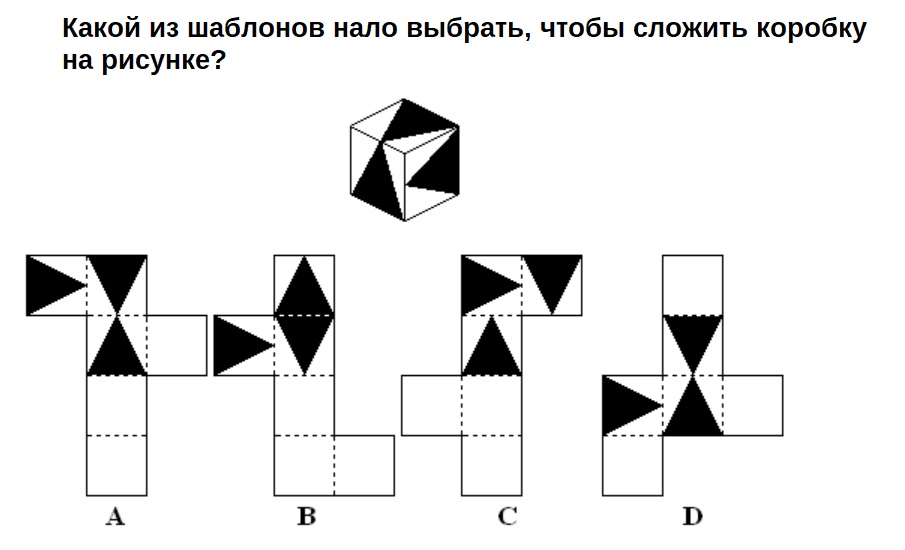 Ответ:ЗАДАНИЕ №2. Как вы думаете, чертеж, технический рисунок и эскиз – это одно и то же или же нет? Ответ обоснуйте.  Ответ:ЗАДАНИЕ №3. Можно ли выполнить эскиз детали без использования измерительного или чертежного инструмента? Почему?Ответ:ЗАДАНИЕ №4. 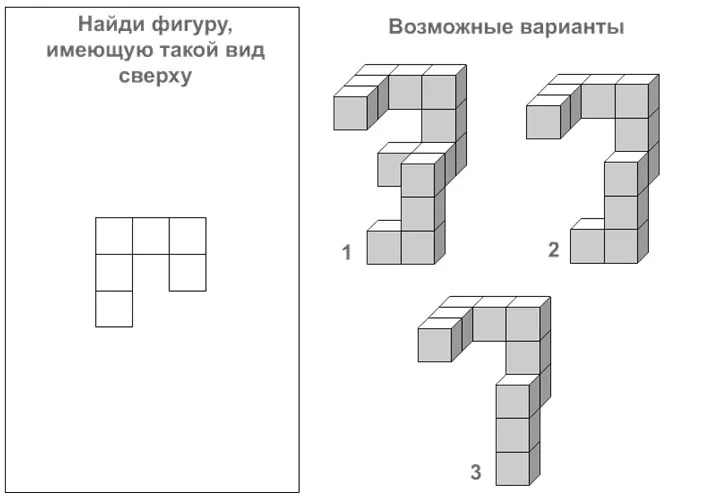 Ответ: ЗАДАНИЕ №5. 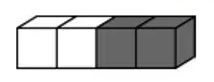 Брусок склеен из двух черных и двух белых кубиков_ (	)Какая фигура получится из четырех таких брусков?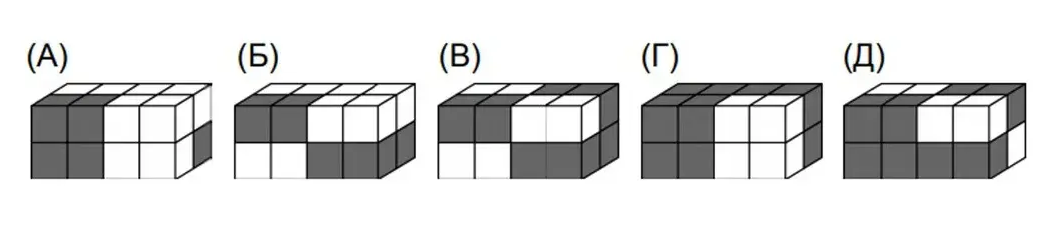 Ответ:ЗАДАНИЕ №6. Написание слова НОС имеет горизонтальную ось симметрии, слова ПОТОП – вертикальную. Какую ось симметрии имеет слово «НАТАША»? Ответ обоснуйтеОтвет: